Svalornas veckobrev v.43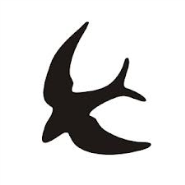 Hej!Nu stundar höstlovet. Vi avslutade veckan med att prata om barns olika situationer på olika platser i världen. Det här med anledning av FN-dagen. Elias sjöng och berätta om sin flykt för 30 år sedan. Sedan fick barnen skriva i händelseboken.Tack ni som kom på temaredovisningen i tisdags! Jag har glömt att påminna om att temaredovisningskvällarna är obligatoriska för barnen (de kompenseras i tid under annan tid på året). Men det här tror jag de flesta av er känner till. Vi kommer däremot att försöka tidigarelägga de här kvällarna, kanske från kl 17.00, efter era önskemål. Alla verkade nöjda efteråt och efter höstlovet kör vi igång med ett korttema som kommer pågå resten av terminen. Det handlar om NO-ämnet och om kroppen. Det borgar för en hel del roliga experiment! Verkstäderna kommer att forsätta vara på tisdagar kl. 13-14.20. Men det blir nya grupper och nya uppgifter.Svalorna har målat sina trummor den här veckan. De blev jättefina och skinnen kommer vi sätta på på första musiklektionen efter lovet. Vi har arbetat en hel del med den egna planeringen. Barnen börjar få en fin struktur med det arbetet. Angående läsläxor: Åk 1 kommer att få hem SAMMA läsläxa efter lovet. Det kommer vara utdrag från vår nya läslära (om pojken Mini). Läs igenom hemma, gärna varje dag. På fredagen så kollar vi att man lärt sig de nya orden under veckan. Åk 2 och 3 fortsätter att välja läsläxböcker själva och läsa högt (gärna varje dag). Vi kommer snart att ”LUSA” alla igen (dvs se var eleven finns i läsutvecklingsschema)V. 45Må: Sanna ledig, läxor delas ut.Ti: TEMADAG, bara för elevernaOns: Matteläxa in18 och 19 nov  har vi hantverksdagarna.Trevlig helg  och lov (för er som har det!) Sanna, Nataly och Barbara